ATENÇÃO!MESTRANDOS & PROFESSORES DO PPGEL UFPI & UESPICONVITE PALESTRAProf. Dr. Dermeval da Hora- Coordenador da Área de Letras da CAPESTÍTULO: Perfil da Produção Intelectual do PPG de Linguística e LiteraturaLOCAL: Auditório Noé Mendes - CCHL/UFPIDIA: 30 de outubro de 2017HORÁRIO: 15h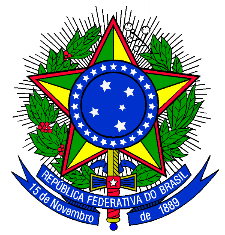 MINISTÉRIO DA EDUCAÇÃOUNIVERSIDADE FEDERAL DO PIAUÍCENTRO DE CIÊNCIAS HUMANAS E LETRASCOORDENAÇÃO DO MESTRADO EM LETRASCampus Universitário Petrônio Portela – Bairro Ininga – Teresina-PICEP: 64.049-550 – e-mail: posletras@ufpi.br– Fone (086) 3215 5942 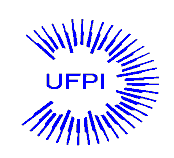 